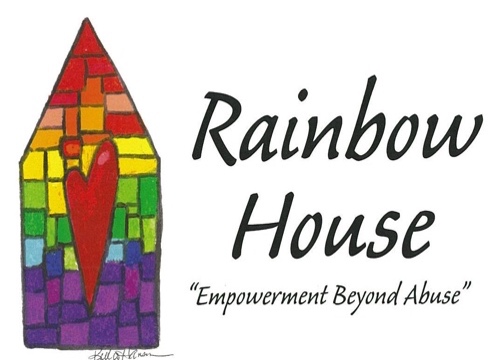 Rainbow House Domestic Abuse Services, Inc. P.O. Box 1172, Marinette, WI 54143 (800) 956-66561530 Main St. Marinette, WI 54143 (715) 735-6656   fx: (715) 735-72931008-B Pecor St. Oconto, WI 54153 (920) 834-5299   fx: (715) 735-6656www.TheRainbowHouse.us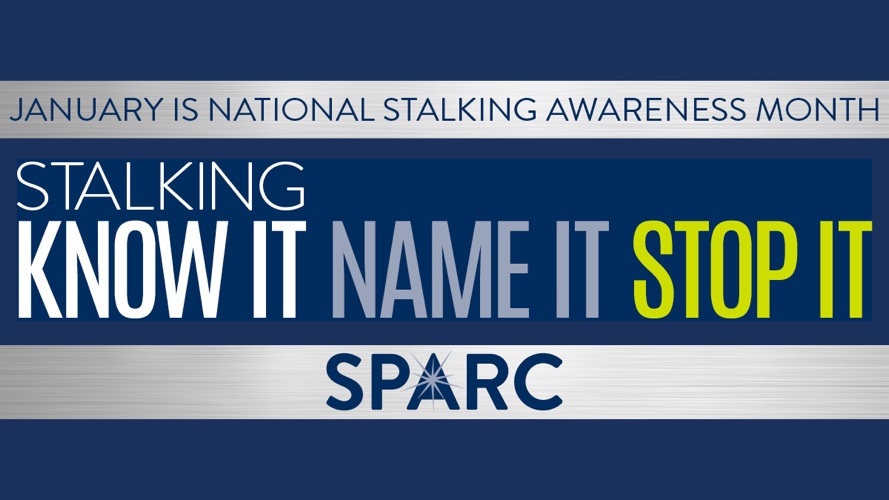 January is National Stalking Awareness Month (NSAM)! Stalking is a prevalent crime that often co-occurs with domestic violence. Stalking is a pattern of behavior directed at a specific person that causes fear.Stalking can be an extension of power and control in an abusive relationship, and many abusers stalk their partners both during and after the relationship has ended. Intimate partner stalkers are the most dangerous stalkers: they are more likely to approach victims, escalate behaviors, re-offend and assault their victims. Stalking is a terrifying and psychologically harmful crime in its own right as well as a predictor of lethality: in 85% of cases where an intimate partner attempted to murder his partner, stalking preceded the attack.Though millions of men and women are stalked every year in the United States – with a frequent co-occurrence of domestic violence — the crime of stalking is often misunderstood, minimized and/or ignored.We all have a role to play in identifying stalking and supporting victims and survivors. Learn more (click here) about stalking and how you can help stop it!Survivor Support Group Information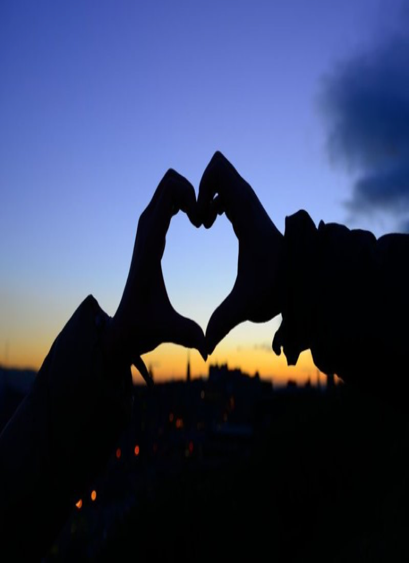 Young at Heart Group(Senior Domestic Violence Support Group)                60 years of age & overHeld: Every Tuesday from 1:30pm – 3:00pmWhere: Rainbow House 1530 Main St. Marinette                   Support Group(Open to all victims and survivors)Held: Every Thursday from 10:00am-11:00amWhere: Rainbow House 1530 Main St. Marinette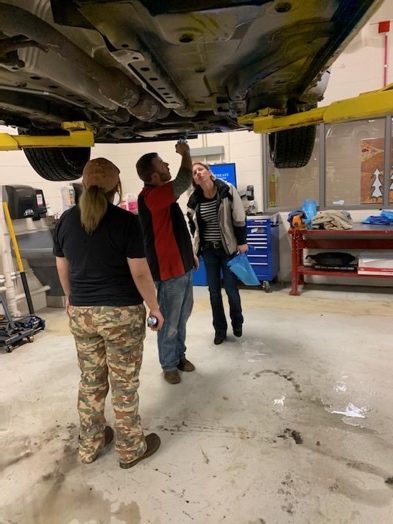 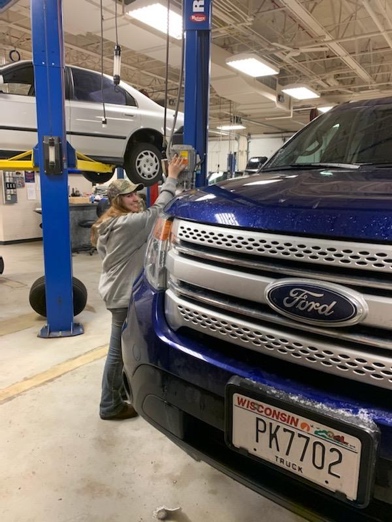 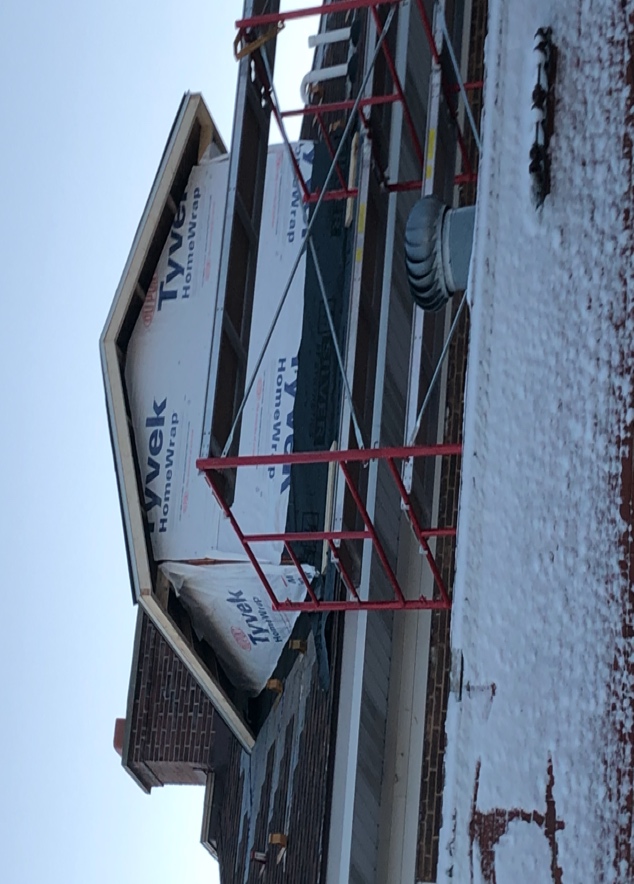 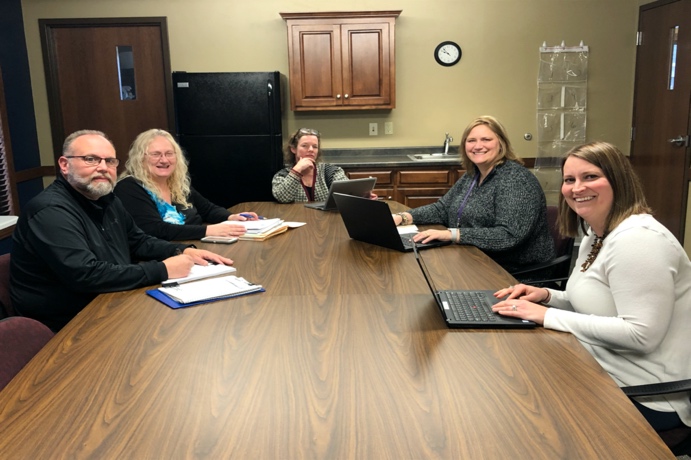 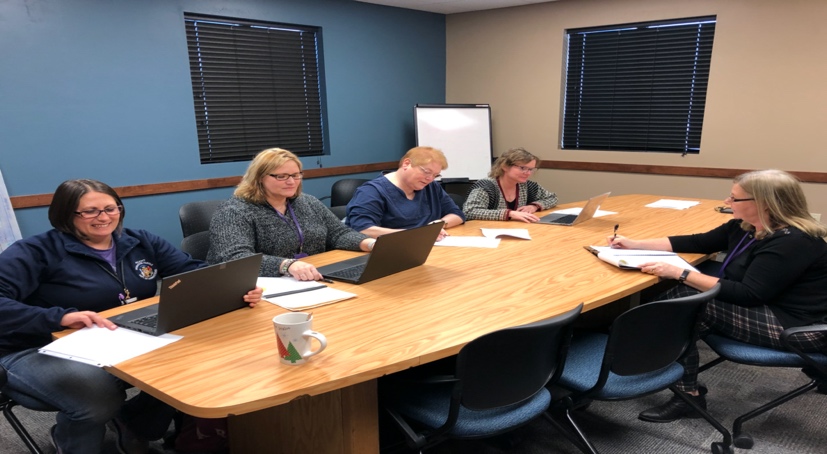 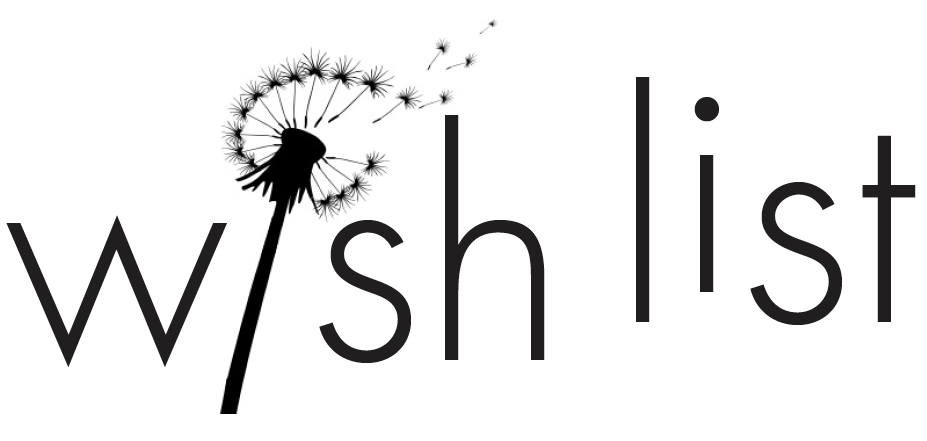 *Gift Cards: Walmart, Amazon, and Menard’s   * Cooking utensils      * Ground Coffee*Pots and Pans   *Garbage bags (Tall Kitchen size)* * Pocket size 2020 calendars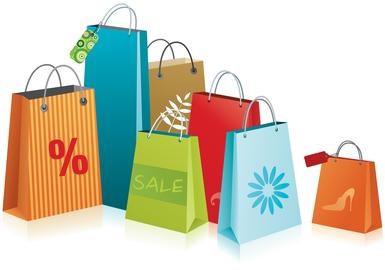 Shopping on On-Line for the Rainbow HouseFind our wish list online now at:  Amazon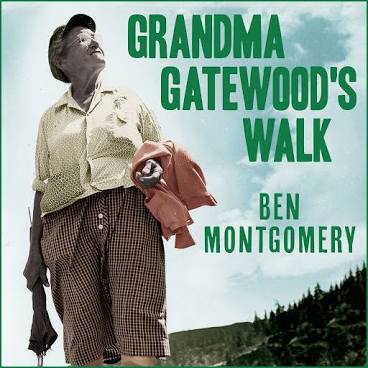 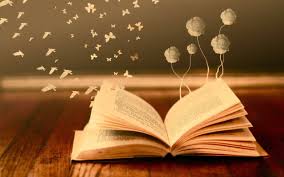 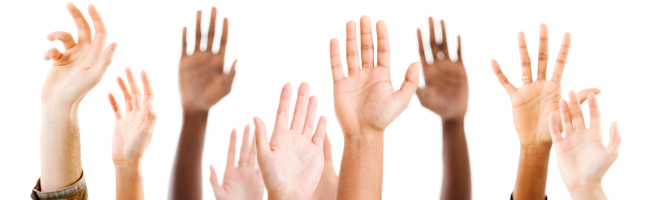 VOLUNTEERS NEEDEDRainbow House is looking for volunteer help.  We need help moving clients and with shelter projects.  Volunteers are needed for childcare as well for when clients have appointments away from shelter.  We gladly accept adults as well as teens!  Training is provided.http://therainbowhouse.us/volunteer-application/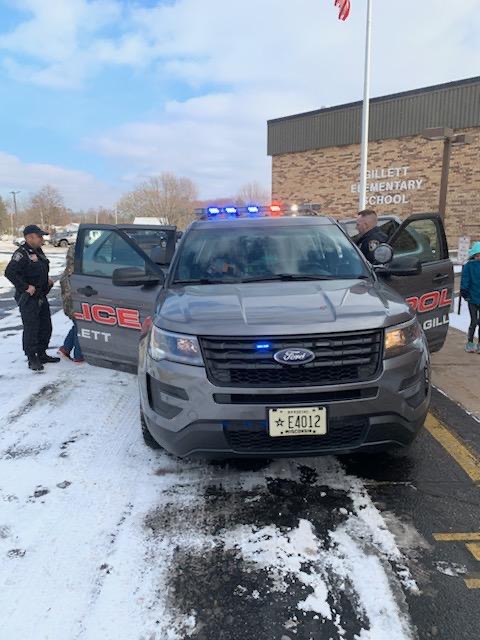 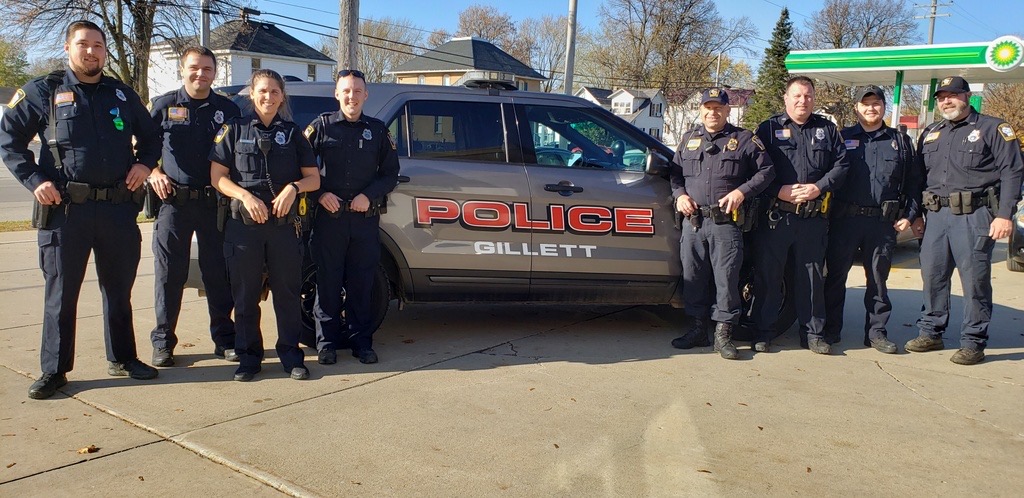 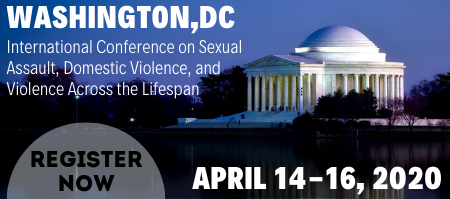 Development and Implementation of Domestic Violence High Risk Teams in Rural CommunitiesCourtney Olson, Executive Director, Rainbow House Domestic Abuse Services, Marinette, WI, Jessica Honish, Lead Advocate, Rainbow House Domestic Abuse Services, Marinette, WI When evaluating domestic violence lethality, research demonstrates that location matters.  For example, rural women endure more severe violence and experience a higher risk of lethality. Delayed law enforcement response times, coupled with greater distances to life-saving medical intervention, increases the risk of fatality. Domestic Violence High Risk Teams are essential in rural areas as a result, yet few communities have them in place. Courtney and Jessica will present at the International conference on how to successfully develop and implement domestic violence high-risk teams in rural communities.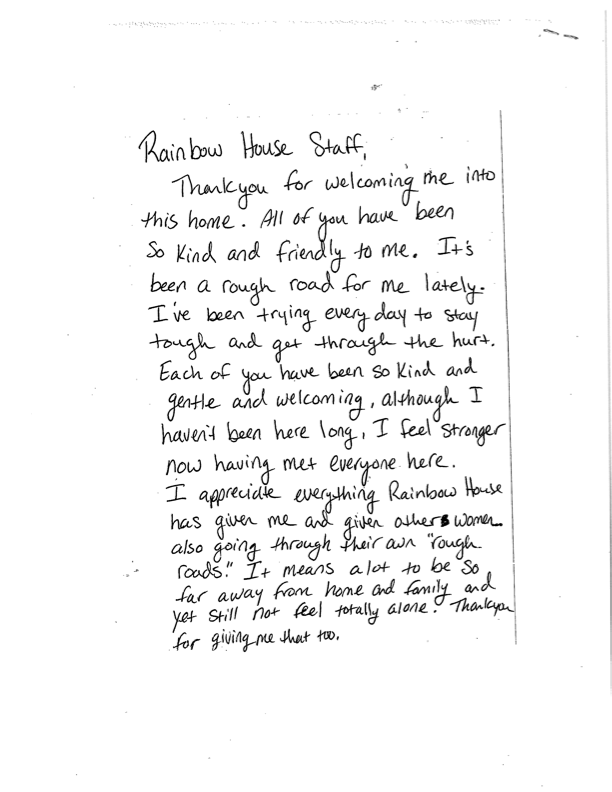 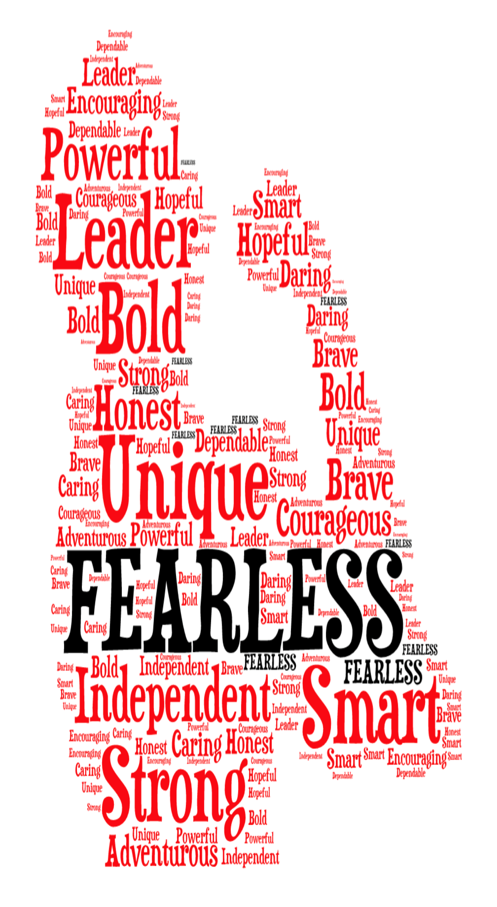 How Can you Help us Help Others?I/We would like to advise you that I/We have made a provision for a gift to Rainbow House Domestic Abuse Services, Inc. Name(s) ______________________________________  Address ______________________________ State ________ Zip ___________Phone _____________ E-mail(s) _______________________________I/We have made the following provision for a gift: □Cash Gift (Make check payable to Rainbow House) Enclosed is my check My pledge will be paid in equal amounts of _______over a period of _____ months/years □Bequest/Will/Revocable Trust □IRA or other Retirement Plan beneficiary designation □Life Insurance beneficiary designation □Charitable Remainder Trust □Pooled Income Fund □Charitable Gift Annuity □Real Estate □Other: _________________________________ The estimated amount of this gift is (optional) ______________ A copy of the legal document that establishes this gift: □Is enclosed □Was provided to Rainbow House □Will not be provided Recognition of support: I/We authorize Rainbow House to list me/us in the Honor Roll of Donors. Our/my name(s) should appear as: ________________________________________________________________________ I/We prefer confidentially and do not wish my/our name(s) to be listed, but would appreciate receiving on-going information and invitation for Rainbow House events. My Employer has a Matching Gift Program Employer: ______________________________ Gift Amount:__________ Signature________________________________________ (this Statement of Intent is non-binding) 		      